CHAPTER 27ROBBERY§651.  Robbery1.   A person is guilty of robbery if the person commits or attempts to commit theft and at the time of the person's actions:A.  The actor recklessly inflicts bodily injury on another.  Violation of this paragraph is a Class B crime;  [PL 2001, c. 383, §73 (AMD); PL 2001, c. 383, §156 (AFF).]B.  The actor threatens to use force against any person present or otherwise intentionally or knowingly places any person present in fear of the imminent use of force with the intent:(1)  To prevent or overcome resistance to the taking of the property, or to the retention of the property immediately after the taking; or(2)  To compel the person in control of the property to give it up or to engage in other conduct that aids in the taking or carrying away of the property.Violation of this paragraph is a Class B crime;  [PL 2017, c. 157, §1 (AMD).]C.  The actor uses physical force on another with the intent specified in paragraph B, subparagraph (1) or (2).  Violation of this paragraph is a Class A crime;  [PL 2001, c. 383, §73 (AMD); PL 2001, c. 383, §156 (AFF).]D.  The actor intentionally inflicts or attempts to inflict bodily injury on another.  Violation of this paragraph is a Class A crime; or  [PL 2001, c. 383, §73 (AMD); PL 2001, c. 383, §156 (AFF).]E.  The actor is armed with a dangerous weapon in the course of a robbery as defined in paragraphs A through D or knows that the accomplice is so armed.  Violation of this paragraph is a Class A crime.  [PL 2001, c. 383, §73 (AMD); PL 2001, c. 383, §156 (AFF).][PL 2017, c. 157, §1 (AMD).]2.  [PL 2001, c. 383, §74 (RP); PL 2001, c. 383, §156 (AFF).]SECTION HISTORYPL 1975, c. 499, §1 (NEW). PL 1975, c. 740, §73 (RPR). PL 2001, c. 383, §§73,74 (AMD). PL 2001, c. 383, §156 (AFF). PL 2017, c. 157, §1 (AMD). §652.  Robbery(REPEALED)SECTION HISTORYPL 1975, c. 499, §1 (NEW). PL 1975, c. 740, §74 (RP). The State of Maine claims a copyright in its codified statutes. If you intend to republish this material, we require that you include the following disclaimer in your publication:All copyrights and other rights to statutory text are reserved by the State of Maine. The text included in this publication reflects changes made through the First Regular and First Special Session of the 131st Maine Legislature and is current through November 1. 2023
                    . The text is subject to change without notice. It is a version that has not been officially certified by the Secretary of State. Refer to the Maine Revised Statutes Annotated and supplements for certified text.
                The Office of the Revisor of Statutes also requests that you send us one copy of any statutory publication you may produce. Our goal is not to restrict publishing activity, but to keep track of who is publishing what, to identify any needless duplication and to preserve the State's copyright rights.PLEASE NOTE: The Revisor's Office cannot perform research for or provide legal advice or interpretation of Maine law to the public. If you need legal assistance, please contact a qualified attorney.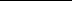 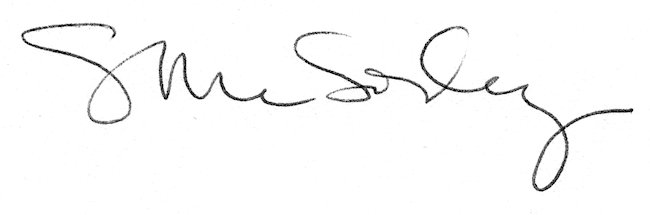 